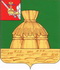 ГЛАВА НИКОЛЬСКОГО МУНИЦИПАЛЬНОГО РАЙОНАПОСТАНОВЛЕНИЕ«12» сентября 2017 года		                                                                                  № 55г. НикольскО мероприятиях, направленных на развитие правовой грамотности, правовой культуры и правосознания населения Никольского муниципального районаВ соответствии с Федеральным законом от 06 октября 2003 года № 131-ФЗ «Об общих принципах организации местного самоуправления в Российской Федерации», Федеральным законом от 21 ноября 2011 года № 324-ФЗ «О бесплатной юридической помощи в Российской Федерации», Федеральным законом от 23 июня 2016 года № 182-ФЗ «Об основах системы профилактики правонарушений в Российской Федерации», Основами государственной политики Российской Федерации в сфере развития правовой грамотности и правосознания граждан, утвержденной Президентом Российской Федерации 28 апреля 2011 года № Пр-1168, руководствуясь поручением Губернатора области ПГ.01-411/17 от 27.07.2017 года,  Уставом Никольского муниципального района,ПОСТАНОВЛЯЮ:1. Утвердить комплекс мероприятий, направленных на развитие правовой грамотности, правовой культуры и правосознания населения Никольского муниципального района на 2018-2019 годы (прилагается).2. Контроль за исполнением настоящего постановления оставляю за собой.3. Настоящее постановление вступает в силу со дня подписания и подлежит размещению на официальном сайте администрации Никольского муниципального района в информационно-телекоммуникационной сети «Интернет».Глава Никольского муниципального района                                      В.В. ПановПриложение к постановлению Главы Никольского муниципального района от 12.09.2017 года № 55Комплекс мероприятий, направленных на развитие правовой грамотности, правовой культуры и правосознаниянаселения Никольского муниципального района на 2018-2019 годы*- по согласованию